Proplassen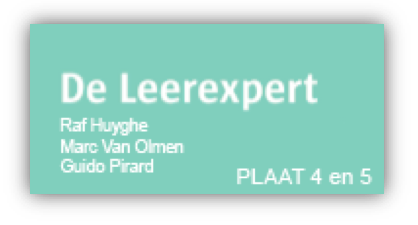 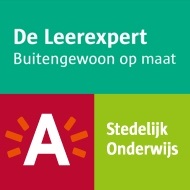 STAPPENPLANDOELSTELLINGEN  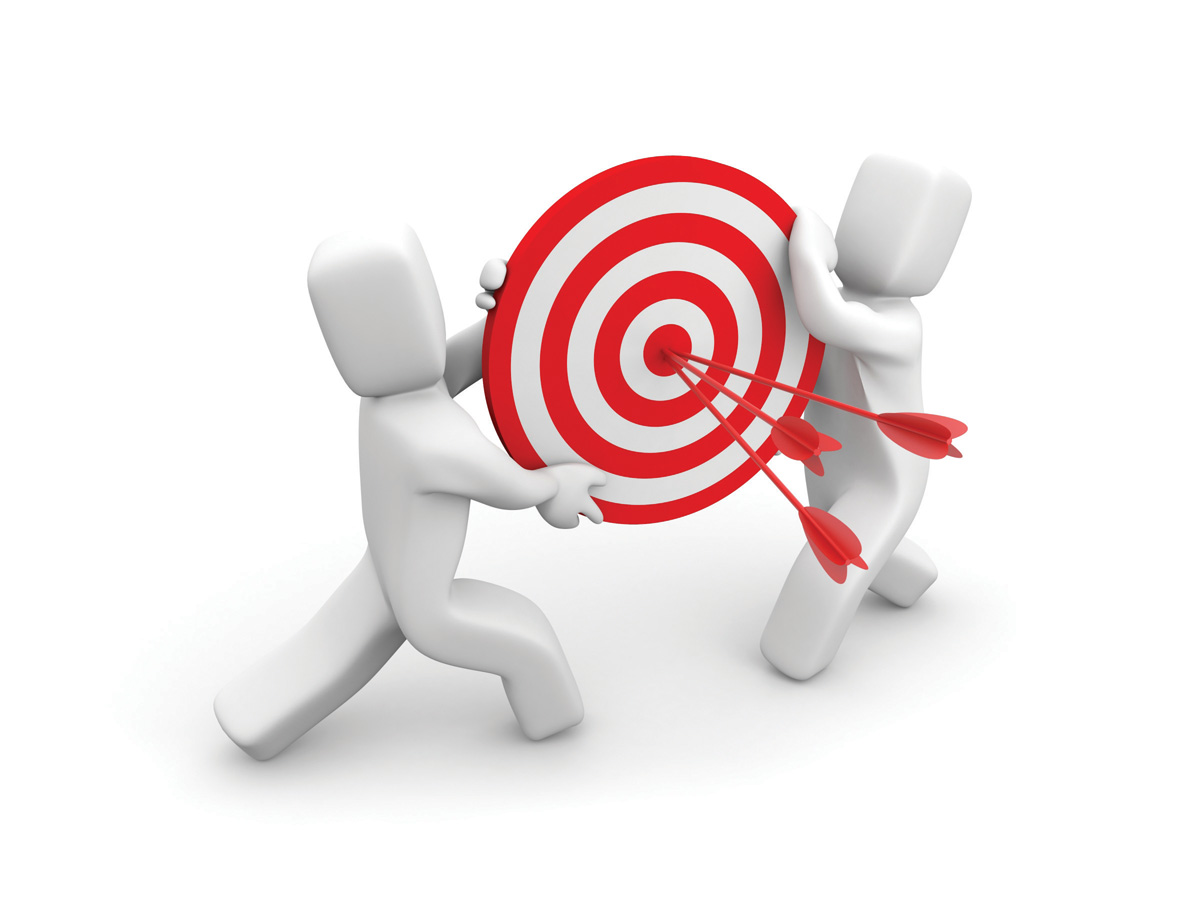 Leerlingen kunnen twee plaatrepen volgens de normen onderhands (PA) proplassen.Leerlingen kunnen een halfautomaat Mig/Mag instellen
in verband met verschillende plaatdiktes. (Inbranding)Leerlingen kunnen de voorwaarden bij het instellen van een halfautomaat opsommen. (Luchtdebiet, draadsnelheid, stroomsterkte)Leerlingen kunnen de werkmethode van het proplassen verklaren.Leerlingen kunnen een juiste proplas omschrijven. (Inbranding, grootte) 
WAAROM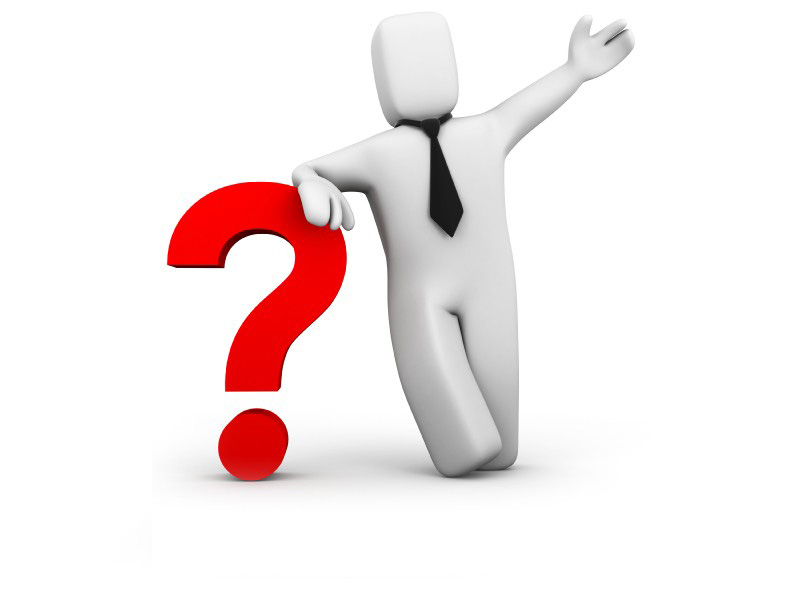 Tijdens een carrosserieherstelling moeten we verschillende bevestigingstechnieken uitvoeren om auto-onderdelen tegen elkaar vast te maken.
Eén van deze fases:Proplassen van auto-onderdelen.Door deze proplas-techniek is de bevestiging van auto-onderdelen sterk en betrouwbaar.WERKWIJZE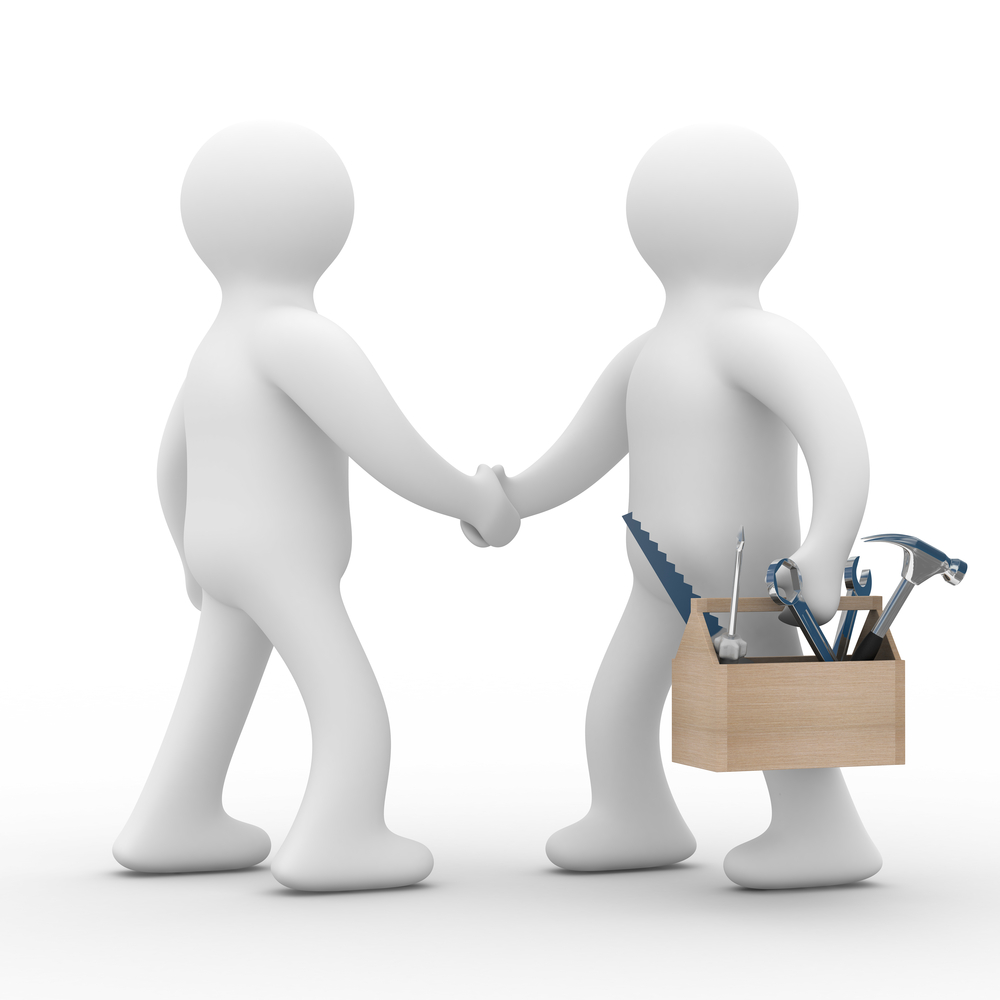 *** LEES AANDACHTIG STAP VOOR STAP! ***STAP 1
Maak op één plaatje aan één zijde een verzetrand (trapje) met een verzettang! (Flenstang, Traptang)


Zie voorbeeld hieronderaan!
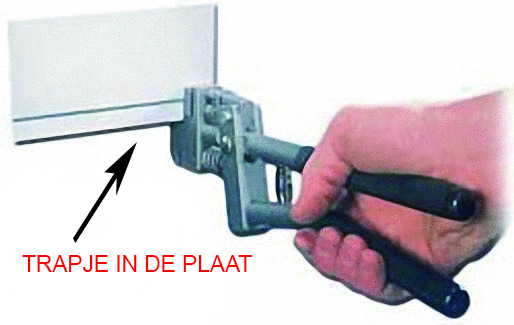 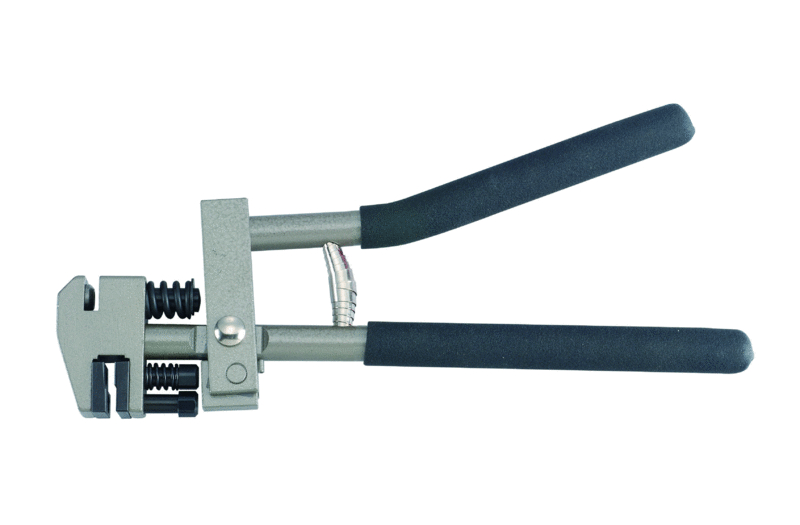 STAP 2Maak in het andere plaatje een gaatje!(5 á 7 mm. gaatjestang)
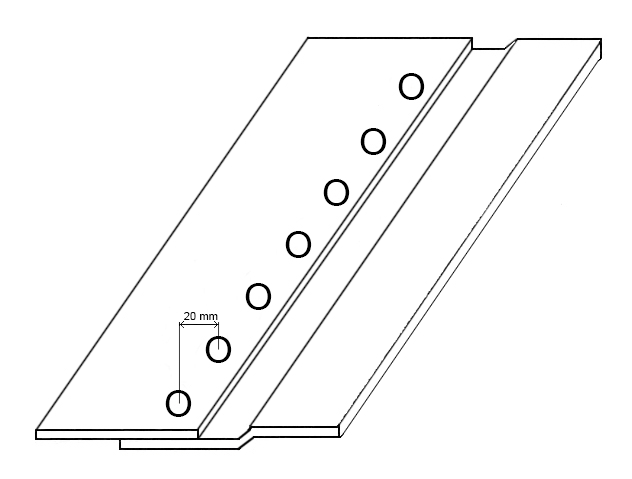 STAP 3Monteer met een Vice-Grip deze twee plaatjes in de verzetrand op elkaar vast!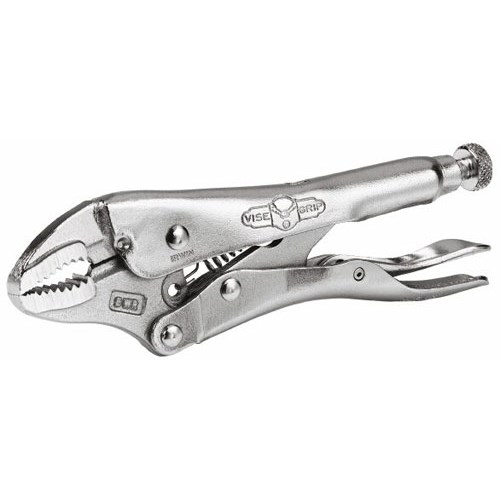 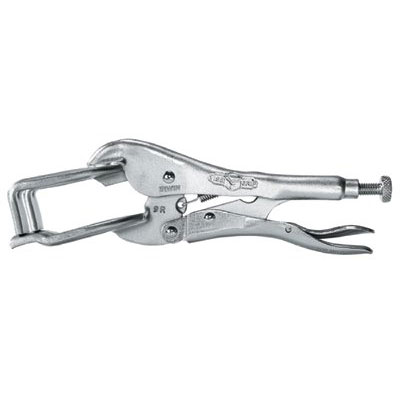 STAP 4Controleer de instellingen van de laspost! (Mig/Mag)
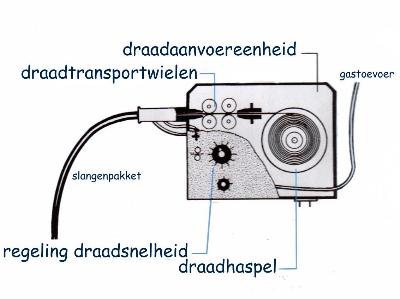 STAP 5Las de plaatjes aan elkaar door middel van PROPLASSEN!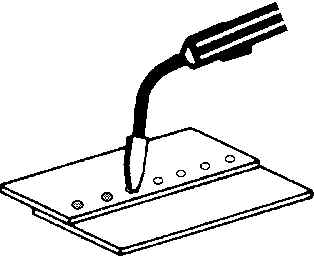 STAP 6Las kort en krachtig vanuit het midden van het geponste gaatje (kern) naar buiten toe, in kleine cirkelvorm, om een mooie platte maar diepe las te krijgen!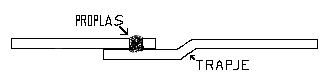 VERWACHTINGEN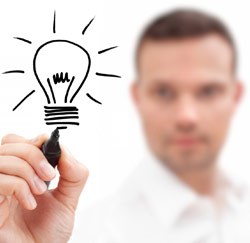 VANDAAG VERWACHT IK VAN JOU:Dat je twee platen aan elkaar kan bevestigen met behulp van een verzetvorm. (Trapvorm)
Dat je deze twee platen met behulp van proplassen mooi en stevig tegen elkaar kan bevestigen.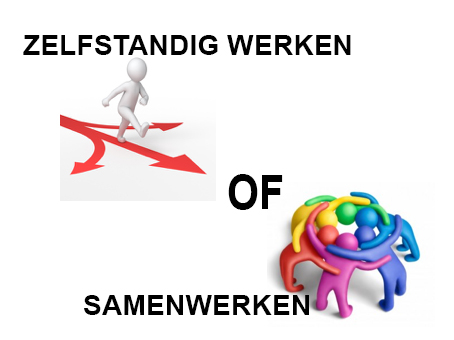 PROPLASSEN:Dit is een “zelfstandige oefening” die je eigenhandig aanpakt!GEREEDSCHAPPEN          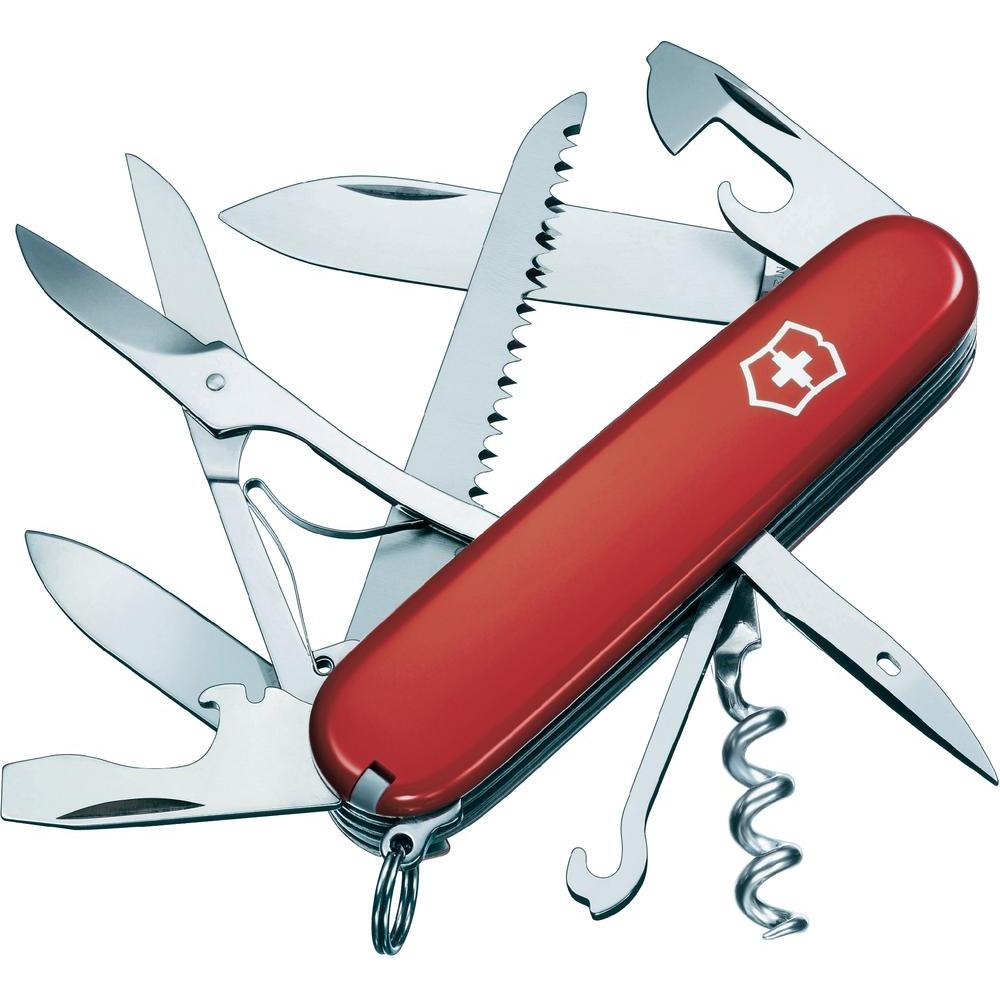 WAT HEB JIJ NODIG:IJzerplatenVerzettangPonstangVice-GripLastoestel (Mig/Mag)EVALUATIE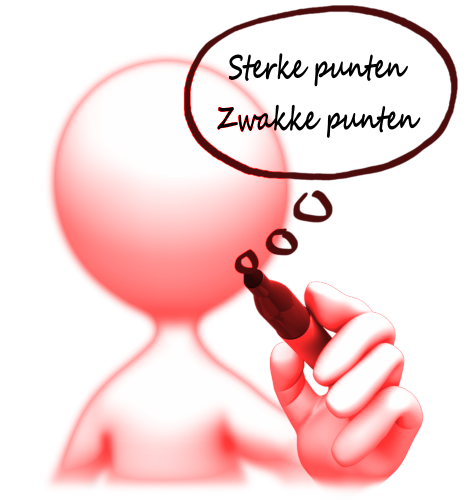 PUNTEN:Je wordt beoordeeld op de volgende werkputen:Technisch inzichtJuiste gebruik van het gereedschapResultaat(werk)AttitudeTIJDSMEETING     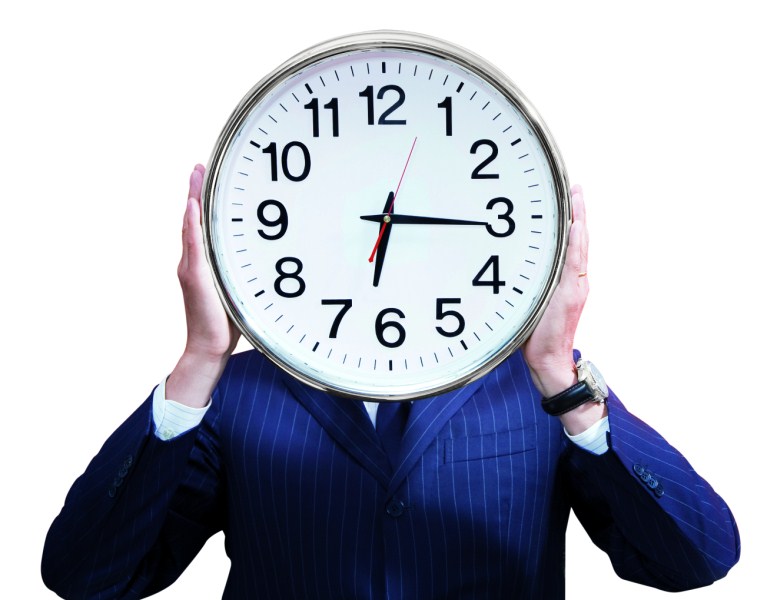 GESCHATTE WERKTIJD:+/- 45 minuten.